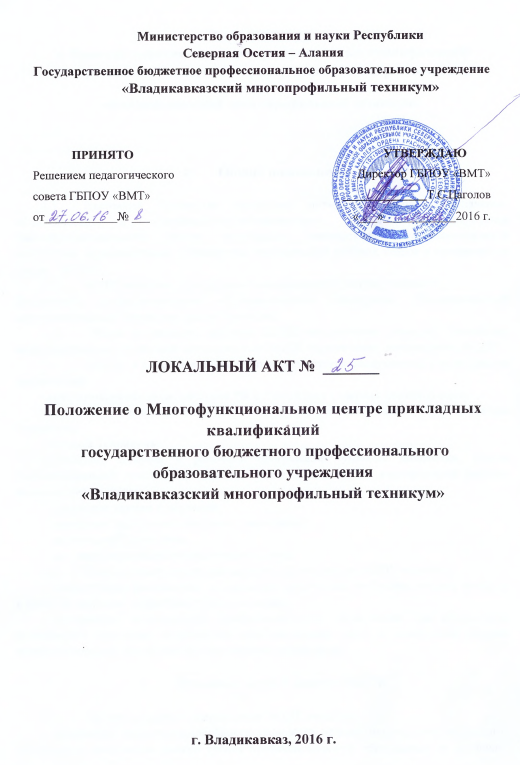 ПОЛОЖЕНИЕ о Многофункциональном центре прикладных квалификаций  государственного бюджетного профессионального образовательного учреждения«Владикавказский многопрофильный техникум» Общие положенияНастоящее Положение определяет нормативно-правовые, финансово- экономические и содержательно-деятельностные основы функционирования Многофункционального центра прикладных квалификаций, профессиональной подготовки, переподготовки и повышения квалификации рабочих кадров и специалистов (далее - МЦПК),МЦПК является структурным подразделением государственного	 бюджетного профессионального образовательного учреждения «Владикавказский многопрофильный Техникум» (далее Техникум). Общее руководство работой МЦПК осуществляет директор Техникума, непосредственное управление деятельностью МЦПК осуществляет руководитель МЦПК МЦПК в своей деятельности руководствуется следующими нормативными документами:-действующим законодательством РФ и Республики Северная Осетия-Алания;приказами и распоряжениями Министерства образования и науки РСО-А, директора Техникума;-Уставом Техникума; учебными планами и рабочими программами учебных дисциплин, курсов профессиональной подготовки, переподготовки и повышения квалификации рабочих кадров и специалистов; правилами приема и обучения; правилами внутреннего трудового распорядка; настоящим Положением; другими локальными нормативными актамиОсновополагающими принципами в деятельности МЦПК являются. концентрация финансовых, материально-технических и образовательных ресурсов в целях их наиболее эффективного использования; организация непрерывного профессионального образования для обеспечения возможности адаптации потребителей образовательных услуг к изменениям условий профессиональной деятельности и требованиям рынка труда.Основные цели и задачи МЦПК Целью создания и деятельности МЦПК является: повышение конкурентоспособности экономики региона посредством ресурсного обеспечения качественно нового уровня профессионального образования по профилю специальностей и профессий Техникума; повышение качества подготовки рабочих кадров и специалистов, удовлетворение кадровых потребностей работодателей, образовательных и профессиональных запросов молодежи по профилю специальностей Техникума. Достижение указанных целей предполагает решение следующих задач: обеспечение доступа к профессиональным образовательным ресурсам молодежи и взрослого населения; расширение перечня предоставляемых услуг качественного профессионального образования; выявление перспективных потребностей населения, учащихся школ и их родителей в образовательных услугах;организация психолого-педагогического сопровождения для повышения уровня мотивации профильной подготовки при выборе профессии; сотрудничество с государственными органами, организациями, образовательными учреждениями в поисках эффективных путей взаимодействия в системе общегосударственных мер по повышению качества подготовки специалистов и рабочих кадров; развитие системы взаимодействия органов по вопросам занятости населения и органов образования в целях реализация задач профессионального обучения безработных граждан и незанятого населения. результативно использовать потенциал МЦПК в профессиональной подготовке, переподготовке и повышении квалификации рабочих кадров и специалистов с помощью организации очных и очно-заочных (вечерних) учебных курсов, гибкой системы профильного обучения на базе Техникума и с выездом на места; привлечение доходов от внебюджетной деятельности с целью развития условий для профессиональной подготовки, переподготовки и повышения квалификации рабочих кадров и специалистов по профилю МЦПК; внедрение и использование современных педагогических и информационно- коммуникационных технологий, мониторинг процесса обучения; обучение на современном высокотехнологичном оборудовании; организация взаимодействия с работодателямиисследование регионального рынка труда.Организационно-управленческая структура МЦПК Структура и штатное расписание МЦПК утверждаются директором Техникума. Руководитель МЦПК профессиональной подготовки определяет главные направления деятельности, обеспечивает их выполнение и соответственно несет полную ответственность за их выполнение.Кадровый состав МЦПК формируется согласно штатному расписанию. В структуру МЦПК входят: автошкола, автоматизированный учебный автодром, кабинеты теоретического обучения, учебные мастерские, лаборатории по профилю МЦПК. Стимулирование труда привлеченных к деятельности МЦПК специалистов осуществляется за счет внебюджетных средств, согласно Положению об оплате труда ГБПОУ «ВМТ». МЦПК взаимодействует с другими подразделениями Техникума на основе плана работы.Основные виды деятельности МЦПК Деятельность МЦПК соответствует профилю работы Техникума. Основными видами деятельности МЦПК являются: образовательная; информационная; инновационная, организационная. Образовательная деятельность МЦПК заключается в: - реализации программ профессиональной подготовки, переподготовки и повышения квалификации рабочих кадров и специалистов по профилю специальностей Техникума; создании учебных полигонов, лабораторий для освоения обучающимися современных производственных технологий;       -   профессиональном (практическом) обучении различных возрастных групп граждан по профилю специальностей Техникума;      -  повышении профессиональной квалификации, переподготовке, предоставлении возможности получения второго (дополнительного) профессионального образования.Информационная деятельность МЦПК включает: внедрение информационно-коммуникационных технологий в учебный процесс и мониторинг эффективности этого процесса; пропаганда и предоставление информационно-коммуникационных услуг. Инновационная деятельность МЦПК заключается в: -  профессиональном отборе и формировании кадрового потенциала попрофилю подготовки; тесном сотрудничестве с работодателями;выявлении требований работодателей к квалификации выпускников Техникума;разработке модульных учебных программ, учебно-методического, программного, тестового обеспечения, в том числе развитие новых педагогических, информационных технологий профессионального обучения; Организационная деятельность МЦПК состоит из: профессиональной ориентации и профессиональной диагностики обучающихся по профилю специальностей и профессий Техникума.Организация образовательной деятельности МЦПК Организация образовательного процесса МЦПК строится на основе разработанных учебных планов, учебных программ и регламентируется расписанием занятий, графиком проведения практических занятий, утверждаемых директором Техникума. МЦПК может разрабатывать авторские учебные планы и программы, согласовывать их с социальными партнерами (работодателями). Профессиональная подготовка, переподготовка и повышение квалификации рабочих кадров и специалистов в зависимости от видов и форм предполагают реализацию различных по срокам, уровню и направленности профессиональных образовательных программ. Профессиональная подготовка, переподготовка и повышение квалификации рабочих кадров и специалистов осуществляется по очной и очно-заочной (вечерней) формам обучения; они могут быть курсовыми (групповыми) или индивидуальными.Успешное завершение профессиональной подготовки, переподготовки, повышения квалификации в соответствии с требованиями единого тарифноквалификационного справочника 016-94 подтверждается свидетельством об уровне квалификации установленного образца.Права, обязанности и отчетность МЦПК МЦПК имеет право: планировать свою деятельность и определять перспективы развития, исходя из спроса на образовательные услуги в области профессиональной подготовки, переподготовки, повышения квалификации рабочих кадров и специалистов по профилю специальностей Техникума; предоставлять физическим и юридическим лицам образовательные услуги на внебюджетной основе в области профессиональной подготовки, переподготовки, повышения квалификации рабочих кадров и специалистов в соответствии с действующей лицензией; МЦПК обязан: обеспечивать качество профессиональной подготовки, переподготовки, повышения квалификации рабочих кадров и специалистов;обеспечивать интенсивное и эффективное использование учебного и производственного оборудования Техникума в течение всего учебного года; ориентировать развитие профессионального образования на инновационные процессы в профильной области деятельности МЦПК; активно взаимодействовать с работодателями в рамках своего профиля;проводить маркетинговые исследования на рынке образовательных услуг и рынке труда, адекватно реагировать на конъюнктуру рынка труда и требования работодателей к квалификации выпускников Техникума; вести повышение квалификации своих преподавателей и мастеров производственного обучения; осуществлять профессиональную ориентацию молодежи и школьников по профилю специальностей и рабочих профессий Техникума; укреплять материально-техническую базу, внедрять инновационные технологии в образовательный процесс.Руководитель МЦПК профессиональной подготовки ежеквартально предоставляет директору Техникума аналитический отчет о проделанной работе; по итогам года отчитывается на заседании педсовета и Совета Техникума.Хозяйственная, экономическая и финансовая деятельностьМЦПК Имущество для функционирования МЦПК предоставляется Техникумом. МЦПК в лице руководителя МЦПК профессиональной подготовки несет ответственность за сохранность и эффективное использование по назначению предоставленных основных средств. В структуру затрат на профессиональное обучение в МЦПК входят: оплата труда педагогических работников, административно-управленческого и обслуживающего персонала (согласно Положению об оплате труда ГБПОУ «ВМТ» их квалификационной категории, по договоренности); оплата материальных затрат; стоимость амортизации основных средств; расходы на укрепление материально-технической базы; прочие расходы.ВзаимодействиеДля выполнения задач, функций и реализации прав МЦПК взаимодействует: С директором Техникума по вопросам планирования, оснащения и модернизации материально-технической базы, предоставления отчета о проделанной работе. Со структурными подразделениями Техникума, возглавляемыми заместителем директора по учебно-производственной работе, председателями предметно-профессиональных методических комиссий, по вопросам содействия проведению учебно-методической, учебно-производственной работы МЦПК. С внешними организациями по вопросам: изучения перспективных потребностей населения в образовательных услугах МЦПК; изучения рынка труда; пропаганды проводимой работы.С бухгалтерией по вопросам: оформления и хранения договоров на оказание платных услуг: составления смет; оплаты труда работников МЦПК. С отделом кадров по вопросам: правил внутреннего трудового распорядка; комплектования личных дел;оформления больничных листов;получения справок с места работы. С хозяйственным отделом по вопросам:хозяйственного обеспечения деятельности МЦПК;текущего ремонта помещений и мебели. С библиотекой по вопросам: получения информации о наличии учебной и методической литературы по курсам профессиональной подготовки, переподготовки и повышения квалификации рабочих кадров и специалистов; предоставления заявок на приобретение учебной и методической литературы в соответствии с требованиями утвержденных рабочих программ курсов профессиональной подготовки, переподготовки и повышения квалификации рабочих кадров и специалистов.Прекращение деятельности МЦПКМЦПК прекращает свою деятельность в следующих случаях: по решению педсовета: при прекращении деятельности Техникума в соответствии с действующим законодательством.